Planificación ciencias sociales:Actividad N° 1: 5° “A”:  el alumno que llegó a finalizar las actividades de los mapas debe proseguir con la siguiente actividad. La actividad planteada en clase era grupal, los alumnos debían, según la descripción de los siguientes textos, completar dos mapas, uno de clima y otro de relieve. La actividad no se finalizó, por tal motivo pego los textos para ser finalizada en el hogar.Cuando hagan los mapas no olvidar las referencias para poder leer el mapa.Además tienen que completar el mapa con la división política de Córdoba (departamentos).Luego de finalizar los mapas a partir de la lectura de los textos, deberán comparar esos mapas con los siguientes para que observen los colores utilizados, la ubicación exacta del relieve, etc.Relieve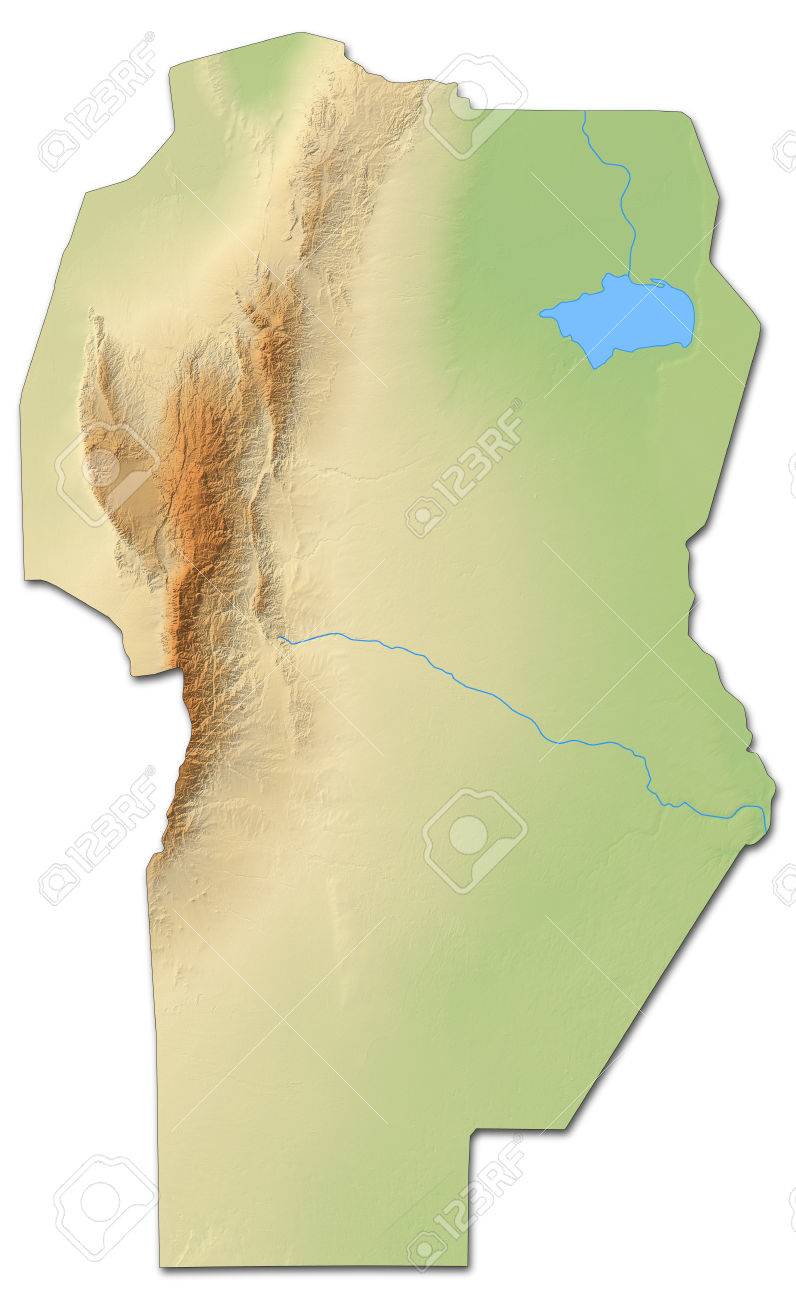 Clima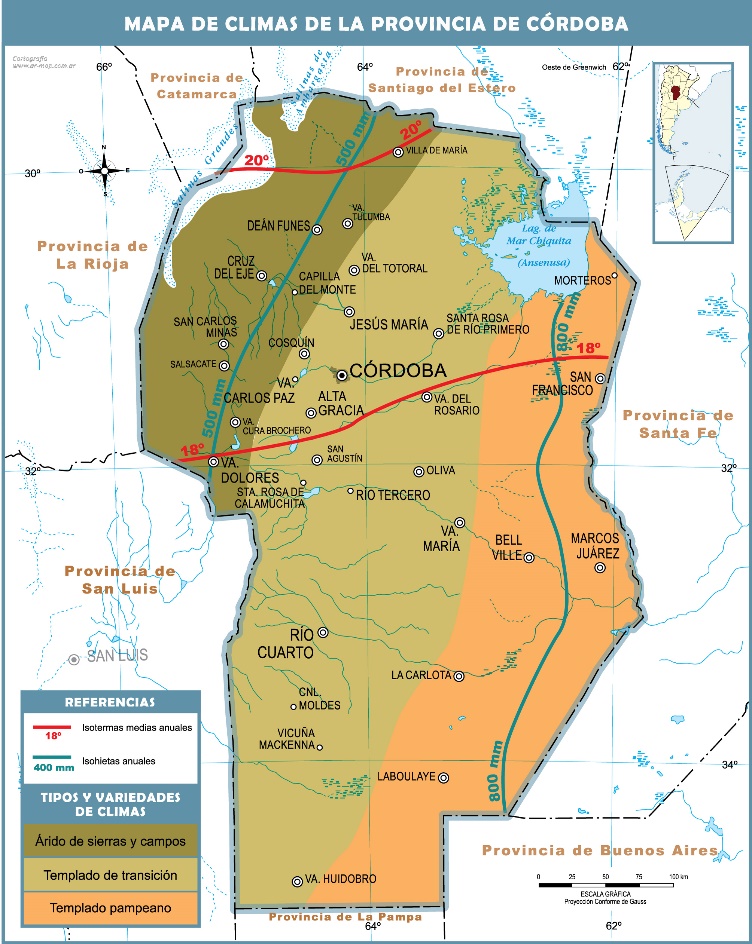 División política.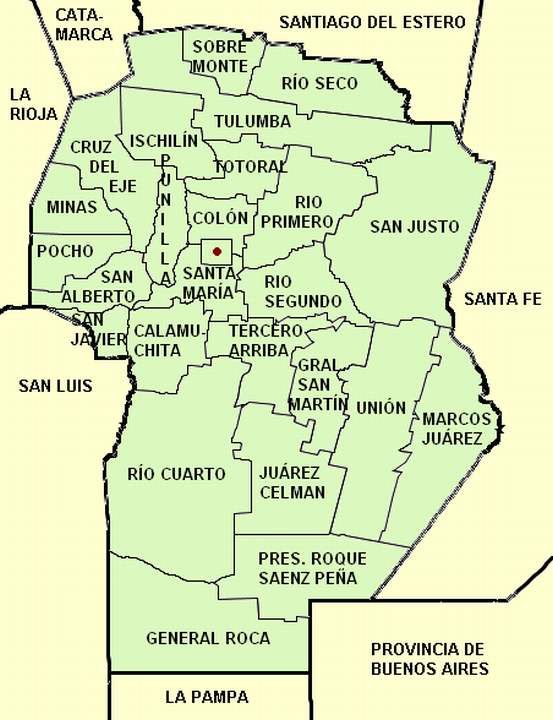 ¿Descubrieron?Actividad n° 2: Observen el siguiente video atentamente luego respondan las siguientes preguntas: (son muchas preguntas ya que el video es largo, las mismas son consecuentes conforme al desarrollo del video). Pueden ir pausando para responder.Recuerden que las respuestas deben ser completas.https://www.youtube.com/watch?v=W59cnDyeb3U¿Quién era Cristóbal Colón?¿A quién tenía que presentarle su discurso?¿Qué se comercializaba y con quiénes?¿Por qué no podían buscar la mercancía?¿Quiénes quieren quitarles su riqueza?¿Cómo era el recorrido que quería realizar?¿Cuáles eran las otras teorías?¿Cómo se llamaban las carabelas?¿Quién era Moctezuma?¿Por qué fue invasión y no descubrimiento?¿Qué conocimientos tenían los mayas?¿Qué es una estela?¿Para qué usaban el calendario?¿Quién era Américo Vespucio?¿Qué descubrió en sus viajes?¿Por qué nuestro continente se llama América?¿Qué pasó cuando llegaron a tierra firme?¿Qué día llegó Colón a América?Realiza un dibujo de esta parte de la historia.